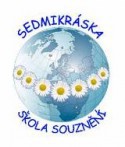 Základní škola a mateřská škola Lukavice, okres Ústí nad OrlicíLukavice 118, 561 51 LetohradTel.: 465 621 410  	 E-mail: zs@zs-ms-lukavice.czwww.zs-ms-lukavice.czZÁPISNÍ  LIST pro školní rok 2021/2022DÍTĚMATKAOTECPotvrzuji správnost zapsaných údajů a dávám svůj souhlas základní škole k tomu, aby pro účely přijímacího řízení zpracovávala a evidovala osobní údaje a osobní citlivé údaje mého dítěte ve smyslu všech ustanovení zákona č. 101/2000 Sb., o ochraně osobních údajů v platném znění a Evropského nařízení ke GDPR. Svůj souhlas poskytuji pro účely vedení povinné dokumentace školy podle zákona č. 561/2004 Sb., školského zákona v platném znění, vedení nezbytné zdravotní dokumentace a psychologických vyšetření, Souhlas poskytuji na celé období školní docházky mého dítěte na této škole a na zákonem stanovenou dobu, po kterou se tato dokumentace na škole povinně archivuje.  Byl jsem poučen o právech podle zákona č. 101/2000 Sb. a Evropského nařízení ke GDPR.V _____________ dne _______		Podpis zákonného zástupce: ________________Jméno a příjmeníDatum narozeníRodné čísloMísto narozeníStátní občanstvíTrvalý pobytÚdaje o předchozím vzdělávání žáka (MŠ)Zdravotní pojišťovnaZdravotní stav, postižení, obtížeBude navštěvovat ŠDano                       ne                   zatím nevímeJméno a příjmení:Trvalý pobytTelefone-mailJméno a příjmení:Trvalý pobytTelefone-mail